  MADONAS NOVADA PAŠVALDĪBA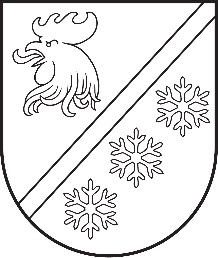 Reģ. Nr. 90000054572Saieta laukums 1, Madona, Madonas novads, LV-4801 t. 64860090, e-pasts: pasts@madona.lv ___________________________________________________________________________MADONAS NOVADA PAŠVALDĪBAS DOMESLĒMUMSMadonā2023. gada 26. oktobrī							        	     Nr. 696									    (protokols Nr. 19, 55. p.)Par zemes ierīcības projekta nosacījumu apstiprināšanu  zemes vienības ar kadastra apzīmējumu 7007 002 0007, Cesvainē, Madonas novadā, sadalīšanaiMadonas novada pašvaldībā saņemts ierosinājums no Cesvaines apvienības pārvaldes par nepieciešamību sadalīt īpašuma Augusta Saulieša iela 14, Cesvaine, Madonas novads (kadastra numurs 7007 002 0007), zemes vienību ar kadastra apzīmējumu 7007 002 0007. 	Saskaņā ar Valsts zemes dienesta nekustamā īpašuma Valsts kadastra informācijas sistēmā pieejamo informāciju, īpašums Augusta Saulieša iela 14,  kadastra numurs 7007 002 0007, sastāv no zemes vienības ar kadastra apzīmējumu 7007 002 0007 un ir īpašumā Madonas novada pašvaldībai. Īpašums ir reģistrēts Zemesgrāmatā un tam atvērts Cesvaines pilsētas zemesgrāmatas nodalījums Nr. 448. Lai veiktu zemes vienības ar kadastra apzīmējumu 7007 002 0007 sadalīšanu, nepieciešams izstrādāt zemes ierīcības projektu. Zemes ierīcības likuma 5. panta 1. punkts nosaka to, ka zemes ierīcības projektu ierosina zemes īpašnieks vai vairāki īpašnieki attiecībā uz saviem īpašumiem vai būvju īpašnieki pēc saskaņošanas ar zemes īpašniekiem, ja būves atrodas uz svešas zemes un ir patstāvīgi īpašuma objekti. Saskaņā ar Cesvaines novada saistošajiem noteikumiem Nr. 8 " Grozījumi Cesvaines novada domes 2009. gada 15. oktobra saistošajos noteikumos Nr. 7 „Cesvaines novada teritorijas plānojuma 2008. – 2020. gadam grafiskā daļa, teritorijas izmantošanas un apbūves noteikumi””,  zemes vienības ar kadastra apzīmējumu 7007 002 0007 funkcionālais zonējums atbilstoši plānotai (atļautai) izmantošanai ir publiskās apbūves teritorija (P3). Pamatojoties uz Zemes ierīcības likuma 5. panta 1. punktu, ņemot vērā 17.10.2023. Finanšu un attīstības komitejas atzinumu, atklāti balsojot: PAR – 16 (Agris Lungevičs, Aigars Šķēls, Aivis Masaļskis, Andris Dombrovskis, Andris Sakne, Artūrs Čačka, Artūrs Grandāns, Arvīds Greidiņš, Gatis Teilis, Gunārs Ikaunieks, Iveta Peilāne, Māris Olte, Rūdolfs Preiss, Sandra Maksimova, Valda Kļaviņa, Zigfrīds Gora), PRET – NAV, ATTURAS – NAV, Madonas novada pašvaldības dome NOLEMJ:Piekrist sadalīt Madonas novada pašvaldības īpašumā esošo zemes vienību ar kadastra apzīmējumu 7007 002 0007, atbilstoši 1. pielikumā pievienotajiem zemes ierīcības projekta izstrādes nosacījumiem.Saskaņā ar Administratīvā procesa likuma 188. panta pirmo daļu, lēmumu var pārsūdzēt viena mēneša laikā no lēmuma spēkā stāšanās dienas Administratīvajā rajona tiesā.Saskaņā ar Administratīvā procesa likuma 70. panta pirmo daļu, lēmums stājas spēkā ar brīdi, kad tas paziņots adresātam.              Domes priekšsēdētājs				             A. Lungevičs	Putniņa 28080417ŠIS DOKUMENTS IR ELEKTRONISKI PARAKSTĪTS AR DROŠU ELEKTRONISKO PARAKSTU UN SATUR LAIKA ZĪMOGU